О введении в действие пилотного проекта по персонифицированному финансированию дополнительного образования детей в Североуральском городском округе с 01 сентября 2019 годаВ целях реализации мероприятия «Формирование современных управленческих и организационно-экономических механизмов в системе дополнительного образования детей (в рамках реализации федерального проекта «Успех каждого ребенка» национального проекта «Образование») 
подпрограммы 2 «Качество образования как основа благополучия» государственной программы Свердловской области «Развитие системы образования в Свердловской области до 2024 года», утвержденной постановлением Правительства Свердловской области от 29.12.2016 № 919-ПП, концепции создания и функционирования целевой модели развития региональной системы дополнительного образования детей Свердловской области на 2019-2021 годы, утвержденной распоряжением Правительства Свердловской области от 26.10.2018 № 646-РП «О создании в Свердловской области целевой модели развития региональной системы дополнительного образования детей», постановления Администрации Североуральского городского округа от 02.08.2019
 № 780 «Об утверждении Положения о персонифицированном дополнительном образовании детей в Североуральском городском округе» Администрация Североуральского городского округаПОСТАНОВЛЯЕТ:1. Ввести в действие пилотный проект по персонифицированному финансированию дополнительного образования детей в Североуральском городском округе с 01 сентября 2019 года (далее – пилотный проект).2. Определить:2.1. Управление образования Администрации Североуральского городского округа (далее – Управление образования) уполномоченным органом по введению пилотного проекта в соответствии с бюджетным законодательством Российской Федерации и законодательством Свердловской области, нормативно-правовыми актами Североуральского городского округа, который принимает бюджетные обязательства от имени Североуральского городского округа, связанные с исполнением услуг в сфере дополнительного образования (далее – Управление образования);2.2. Муниципальное бюджетное учреждение Североуральского городского округа «Информационно-методический центр» муниципальной уполномоченной организацией системы персонифицированного финансирования дополнительного образования детей в Североуральском городском округе в части включения детей в систему персонифицированного финансирования дополнительного образования, ведения реестра выданных сертификатов дополнительного образования, принятия решений об актуальности сертификатов дополнительного образования;2.3. Муниципальное автономное учреждение «Детский оздоровительный загородный лагерь имени В. Дубинина» муниципальной уполномоченной организацией системы персонифицированного финансирования дополнительного образования детей в Североуральском городском округе в части осуществления платежей по договорам об образовании, заключенным между родителями (законными представителями) детей – участниками системы персонифицированного финансирования  Североуральского городского округа и поставщиками образовательных услуг (далее – платежи).3. Установить, что:3.1. главным распорядителем и получателем средств, направляемых на реализацию пилотного проекта в части расходов на предоставление целевой субсидии на осуществление платежей (далее – целевая субсидия), является Управление образование;3.2. целевая субсидия подлежит перечислению Муниципальному автономному учреждению «Детский оздоровительный загородный лагерь имени В. Дубинина» на основании заключенного соглашения о предоставлении целевой субсидии по форме, установленной действующим законодательством.4. Управлению образования обеспечить:4.1. введение в действие пилотного проекта с 01 сентября 2019 года;4.2. предоставление целевой субсидии Муниципальному автономному учреждению «Детский оздоровительный загородный лагерь имени 
В. Дубинина» на осуществление платежей по договорам об образовании, заключенным между родителями (законными представителями) детей – участниками системы персонифицированного финансирования и поставщиками образовательных услуг.5. Управлению образования, муниципальному бюджетному учреждению Североуральского городского округа «Информационно-методический центр», Муниципальному автономному учреждению «Детский оздоровительный загородный лагерь имени В. Дубинина» обеспечить выполнение требований, установленных Положением о персонифицированном дополнительном образовании детей в Североуральском городском округе, утвержденным постановлением Администрации Североуральского городского округа 
от 02.08.2019 № 780.6. Контроль за исполнением настоящего постановления возложить на исполняющего обязанности Заместителя Главы Администрации Североуральского городского округа Ж.А. Саранчину.7. Разместить настоящее постановление на официальном сайте Администрации Североуральского городского округа.Глава Североуральского городского округа					В.П. Матюшенко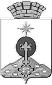 АДМИНИСТРАЦИЯ СЕВЕРОУРАЛЬСКОГО ГОРОДСКОГО ОКРУГАпостановление12.08.2019	№ _805_г. Североуральск